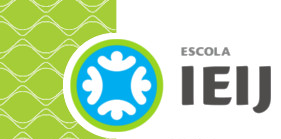 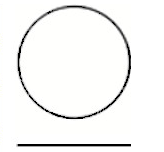 paixão pela música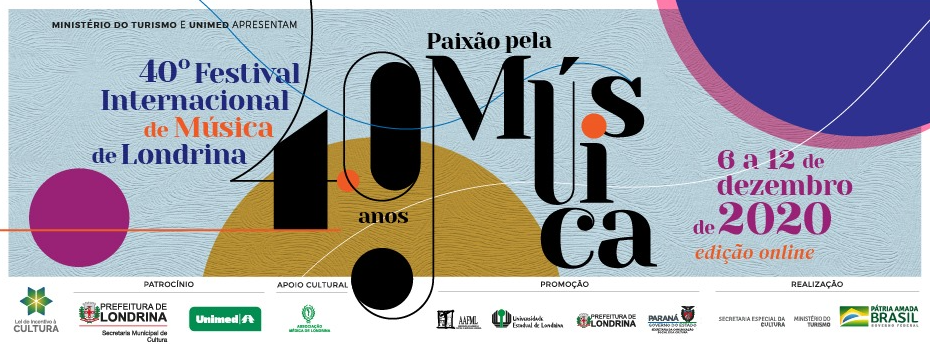 	Para fazer a síntese dos conhecimentos adquiridos nesta Cult, elabore um comercial para TV que envolva todas as informações lidas sobre o Festival. 	Você pode apresentar a síntese utilizando uma das seguintes formas: 1. gravar um vídeo ou áudio para apresentar o conteúdo descrito a seguir;2. escrever o texto a ser veiculado na propaganda do festival para a TV ou para uma Rádio; 3. produzir um infográfico que contenha as informações solicitadas.	Conteúdo mínimo a ser apresentado:O que é o FIML;Qual é o objetivo do Festival;Como serão exibidas as programações em 2020;Apresente algumas atividades do programa pedagógico e do programa artístico;Quais são as instituições que auxiliam na realização do Festival;O que a música representa para você; Escreva sobre o seu gênero musical preferido, explicando por quê. 